Általános információk:Tanterv:	Építész Msc.Nappali, 3.sz.  Építészmérnöki osztatlan 9.sz.Tantárgy neve:	tartószerkezetek és anyagtanTantárgy kódja:	EPM227MN       Szemeszter:	3Kreditek száma:	3A heti órák elosztása:	2/0/0Értékelés:	vizsga (v)Előfeltételek:	Komplex épületszerkezetek	Tartószerkezetek tervezéseTagozat:                                            Nappali Tantárgy felelős:	Dr. Széll Attila Béla, egyetemi docens	Iroda: 7624 Magyarország, Pécs, Boszorkány u. 2. B-321	E-mail: szellattila@mik.pte.hu	Munkahelyi telefon: +36 72 503650/23820Oktatók:	Dr. Széll Attila Béla, egyetemi docens	Iroda: 7624 Magyarország, Pécs, Boszorkány u. 2. B-321	E-mail: szellattila@mik.pte.hu	Munkahelyi telefon: +36 72 503650/23820TárgyleírásAtárgy keretein belül érintett témakörök:- épület diagnosztika- károsodások okainak vizsgálata, javítási javaslatok kidolgozása, tartószerkezetek teherbírásának ellenőrzése,         megfelelőségének igazolása- meglévő szerkezetek fenntartási, felújítási feladatainak meghatározása- megerősítési javaslatok készítése- épületszerkezetek megfelelőségének ellenőrzése, szakértői vizsgálata, minőségének tanúsítása (burkolatok, válaszfalak, építési rendszerek, nedvesség elleni szigetelések, hőszigetelések, épületfizika, nyílászárók)- meglévő épületek, létesítmények, műtárgyak roncsolásos vagy roncsolásmentes helyszíni vizsgálata- anyagjellemzők meghatározása, tanúsítása  - műszaki fejlesztési, innováció			Oktatás céljaA tárgy célja, hogy átfogó képet adjon a meglévő épületszerkezetek, tartószerkezetek vizsgálatáról, állapotuk megítéléséről, megfelelőségük ellenőrzéséről ill. a szerkezetekben rejlő alternatívák feltárásáról, a felújítás, megerősítés, átalakítás, korszerűsítés lehetőségeiről.A nappalis hallgatók az előadásokat együtt hallgatják a levelezős hallgatókkal.Nem levelezős napokon: (1,3,5,7,11,13,15) héten a nappalis hallgatók épületlátogatáson vesznek részt az órarendben szereplő időpontokban. A helyszínről tájékoztatást kapnak a Neptunon keresztül.Tantárgy tartalmaAdott ill. választott épület vizsgálatán keresztül:állapot felmérése, rögzítésejavaslat a hasznosításrakárosodás okainak vizsgálata, javítási javaslatok kidolgozásatartószerkezetek elemzése, megfelelőségének igazolása, megerősítési felújítási javaslatok megállapítása, fenntartási, felújítási feladatainak meghatározásaértékleltár készítéseA feladatok, követelmények kiadása a tematika szerint történik, melyek az előadás a segédletekkel egyetemben a tantárgy Neptun Meet Street felületére feltöltésre kerülnek. A tantárgyhoz kapcsolódó információk ugyancsak ezen a felületen lesznek elérhetőek.Számonkérési és értékelési rendszereA tantárgy felvételével, követelményrendszerével, teljesítésével, a hallgató szorgalmi-, vizsga- és záróvizsga időszak kötelező teendőivel kapcsolatban minden esetben a Pécsi Tudományegyetem érvényben lévő Szervezeti és Működési Szabályzatának 5. számú melléklete, a Pécsi Tudomány egyetem Tanulmányi és Vizsgaszabályzata (TVSZ) az irányadó.Követelmények a szorgalmi időszakban:A foglalkozásokon való részvétel:- A TVSZ előírásainak betartása kötelező.- Az előadásokon a részvétel kötelező.- Mulasztások száma a TVSZ. 40.§ alapján.A félév sikeres befejezésének feltétele az aktív órai jelenlét, a feladat határidőre való elkészítése, bemutatása, az alaki és formai követelmények betartása. Az előadó jelenléti ívet vezet, megjelent, valamint nem jelent meg/ nem készült bejegyzéssel. Az előadásról 3 hiányzás lehetséges, további  távolmaradás esetén írásos igazolással szükséges. Távolmaradás esetén egyeztetett időpontban egyéni konzultációra van lehetőség.A tantárgy vizsgával zárul. A félév zárása a 15. héten történik, ami a tanulmány leadásával valamint a prezentáció megtartásával abszolválható.A szorgalmi időszak alatt maximum 50 pont szerezhető az alábbi feladat megoldása alapján.A félév során egy db. tanulmány készítendő 3  fős csoportmunkában.   		50 p.   A tanulmány prezentációjára és leadására a 14. héten dec. 9.-én történik.A tanulmányés prezentáció pótlására ill. javítására a 17. héten dec. 30.-án van lehetőség a B321-es irodában 9.00-12.00. óráig.A félévközi munka és az aláírás minimális feltételei:  A tanulmány határidőre történő beadása, prezentálása és a pótlási, javítási lehetőségek kihasználása.Aláírás megszerzése:A hallgatók a leadáson (és a javításain) a kihirdetett szempontrendszer teljesítésével és az órák látogatásával szerzi meg a jogot az aláírásra, a tartalmi szakmai bírálatra, tehát érdemjegy szerzésére. A kritériumok meglétét a gyűjtőlapokon regisztráljuk. Az a hallgató, melynek a kritériumok közül bármelyik is hiányzik a javítási lehetőségek után is, annak féléve nem teljesítettnek minősül, a tárgy aláírása megtagadásra kerül, a tárgyat egy későbbi szemeszterben újra fel kell vennie.15. hét- Amennyiben a hiányzás eléri a 30 %-ot, nem teljesítette a félévet, pótlásra javításra nem jogosult, nem teljesítette a tárgyatA tantárgyfelelősnek joga van félévközi teljesítmény alapján vizsgajegyet megajánlani, ami – ha a hallgató a vizsgaidőszak végéig elfogadja – rögzítésre kerül a TR-ben. A megajánlott és a hallgató által elfogadott jegy TR-ben történő rögzítéséhez a hallgatónak nem kell vizsgára jelentkeznie. A jegymegajánlás feltétele a legalább 71%-os félévközi teljesítmény.
A vizsga menete:Minden hallgatónak egyénileg kell szóbeli vizsgát tennie a csoportosan elkészített tanulmányukra vonatkozó kérdésekből.Megszerezhető max. pont:  		50 p.          		 A minősítés az alábbiak szerint történik:A vizsga és a féléves munka együttesen 100 p. ( 50+50p.)85 p	 – 100 p 	85-100%	A (5, jeles, excellent, sehr gut) 71 p	 – 84p 	71-84%	B (4, jó, good, gut) 56 p	 – 70 p 	56-70% 	C (3, közepes, avarage, befriedigend) 40 p	 – 55 p 	40-55% 	D (2, elégséges, satisfactory, genügend) 0 p 	– 39 p 	0-39% 	F (1, elégtelen, fail, ungenügend) A vizsga a következő vizsgaidőpontban javítható. (TVSZ. szerint).Elégtelen érdemjegyet szerzett amennyiben a féléves teljesítmény és a vizsga pontszáma összesen nem éri el a min 50.pontot és kimerítette a vizsgalehetőségeket. Ebben az esetben a vizsgakurzust egy következő szemeszterben újra fel kell venni. Azok a hallgatók akiknek a tanulmánya elérte 35 pontot vizsgajegy megajánlásban részesülhetnek.43 p	 – 50 p 	100%	A (5, jeles, excellent, sehr gut) 35 p	 – 42 p 	84%	B (4, jó, good, gut) Pótlási lehetőségek:Pótlására ill. javításra a 17. héten, a vizsgaidőszak második hetében, dec.30.-án, a B321 irodában  9.00-12.00. óráig van lehetőség.Konzultációs lehetőségek:Konzultációra a gyakorlati órákon, illetve a gyakorlatvezetők heti fogadó óráján van lehetőség,hétfőn: 15.00.-16.30. óra között a b321-es irodában.Kötelező irodalomÉpített örökségünk  (Dr. Fátrai György (2011)  Széchenyi István Egyetem)Az ipari örökség és műemléki bemutatás (Dr. Mezős tamás)Tartószerkezetek megerősítése Esettanulmányok (Szabó Zoltán)Öt könyv a régíi építészetről (Déry Attila)Történeti szerkezettan (Déry Attila)Történeti anyagtan (Déry Attila)Oktatási módszerA hallgatók csoportmunkában dolgozzák fel, és prezentálják a félév tematikájában szereplő feladatokat. Prezentáció közben tanári segítséggel elemzik az általuk választott, megépült épület.A tantárgy folyamatos kommunikáción alapszik az oktatók és a hallgatók között az előadás során. Módszer:1. aktív részvétel az előadásokon (az előadásokon bármikor lehet kérdezni, kérem kézfeltartással jelezni)2. folyamatos konzultáció az órákon a részletes tantárgyi programban meghirdetett tanmenet szerint3. önálló otthoni munka Részletes tantárgyi program és követelményekMetodika és szempontrendszer:A hallgatók probléma feldolgozási módszere a valóságos tervezési folyamatot modellezi (komplex probléma szemlélet), ugyanakkor leképezi az egyetemi szintű oktatás akadémiai jellegét is (kutató-elemző munka).Cél a csapatmunka erősítése, az ebben rejlő előnyök (több szem többet lát) kiaknázása.A prezentációk szerepe :közös megbeszélés – az otthon végzett munka bemutatása, megbeszélése, a feltáratlan problémák felvetése, a feltárt problémákra adható válaszok elemzéseFeladatok és követelményrendszerükTanulmányA félév során 1 db. tanulmány készítendő 3 fős csapatokban, melyet a 14. héten prezentálni kell.Téma: A gyakorlatvezető által kiadott vagy a gyakorlatvezetővel egyeztetett választott épület, épületrész:állapot felmérése, rögzítésejavaslat a hasznosításrakárosodás okainak vizsgálata, javítási javaslatok kidolgozásatartószerkezetek elemzése, megfelelőségének igazolása, megerősítési felújítási javaslatok megállapítása, fenntartási, felújítási feladatainak meghatározásaértékleltár készítéseMinimum 20 oldalon, A/3-as formátumban, fénykép dokumentációval tervrajzos kiegészítéssel nyomtatva és digitálisan. Prezentáció és leadás a 14. héten. Pótlás, javítás a 17. héten.Választható épületek:Ciszterci szállás épület tetőszerkezete  Pécs, Szent István tér 6.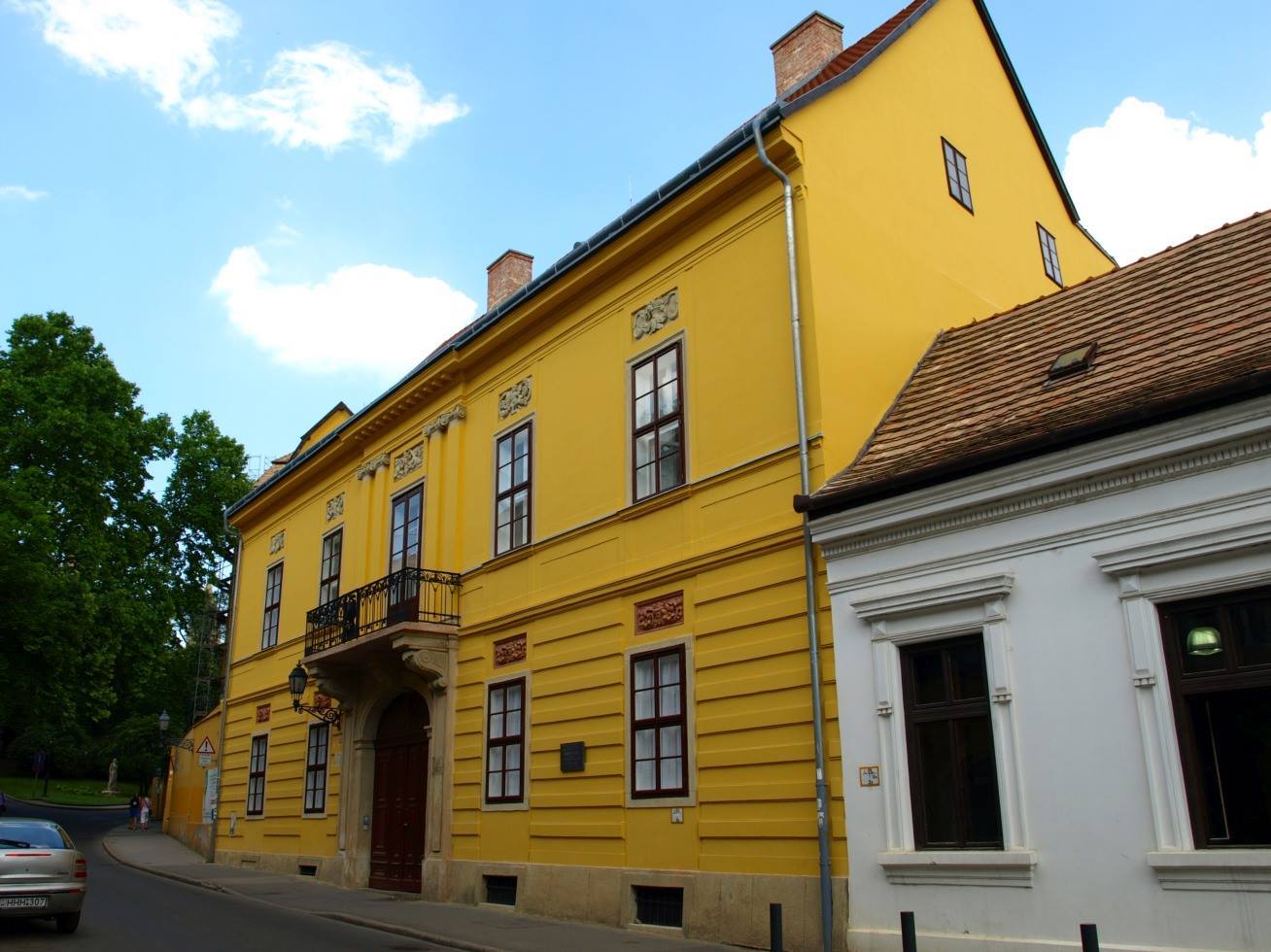 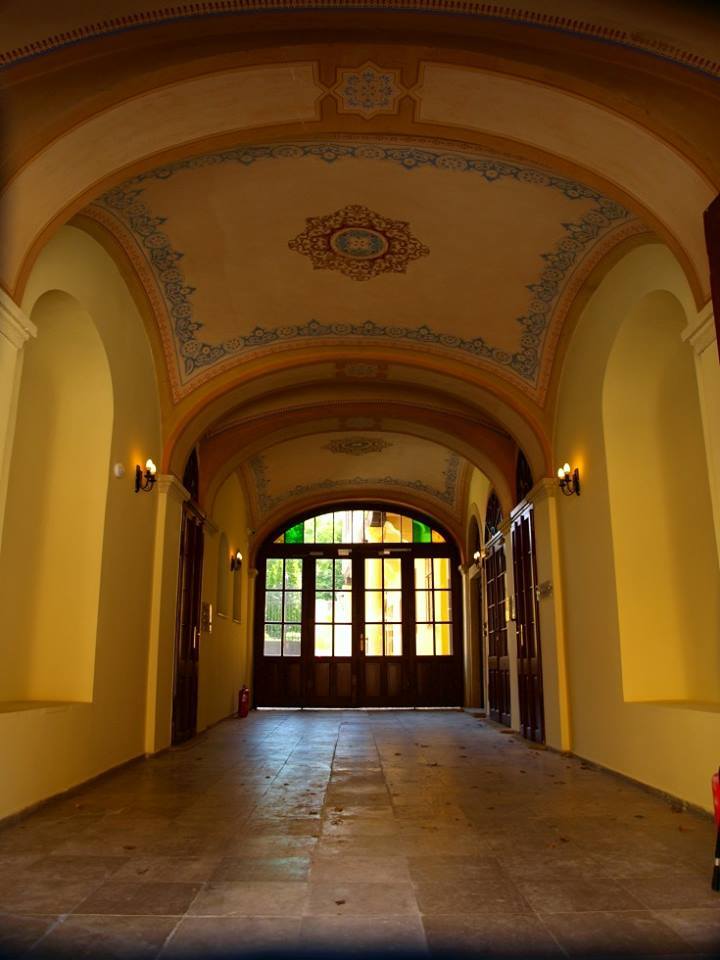 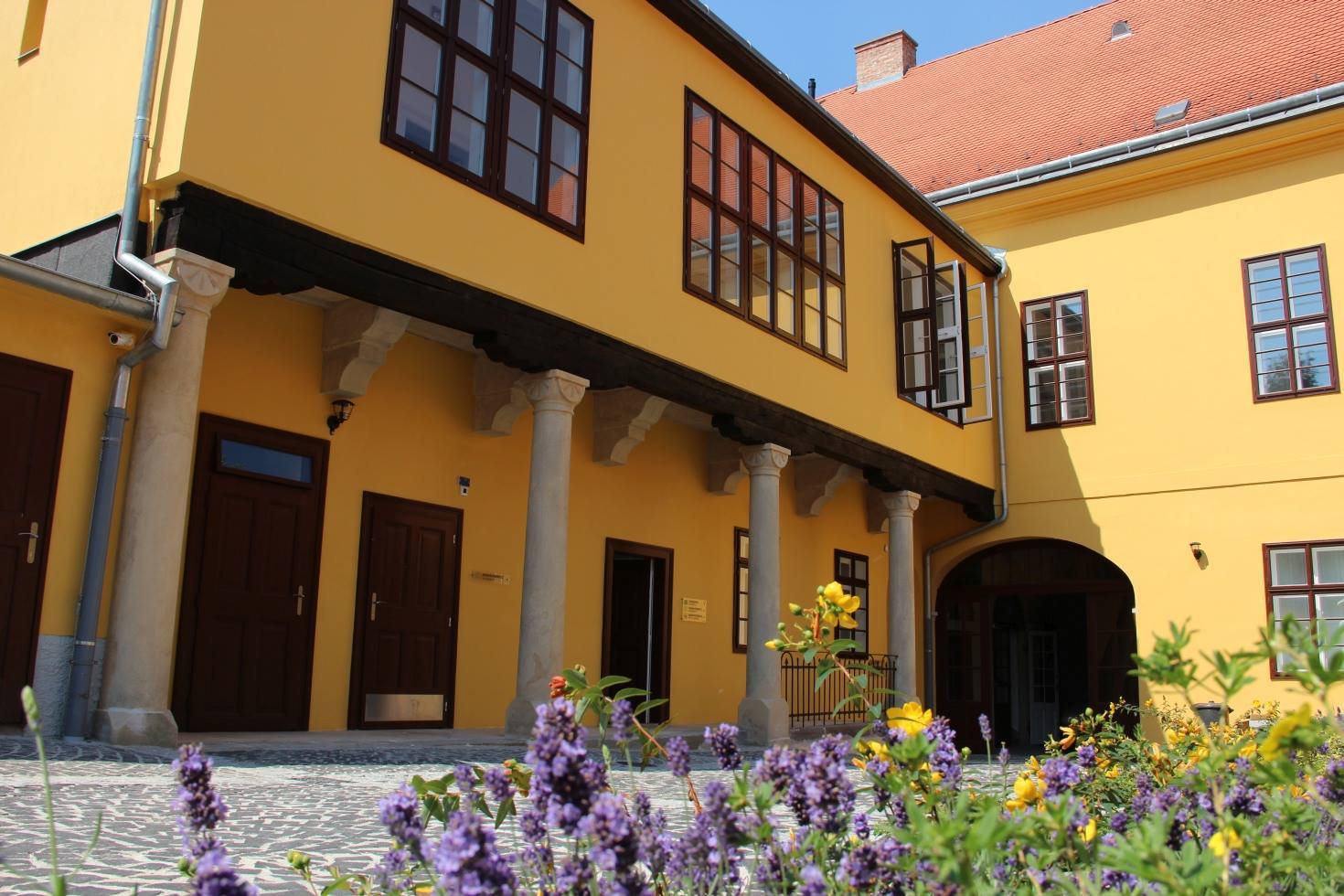 Miasszonyunk Zárda Oratórium, tetőszerkezet Pécs, Szent István tér 13.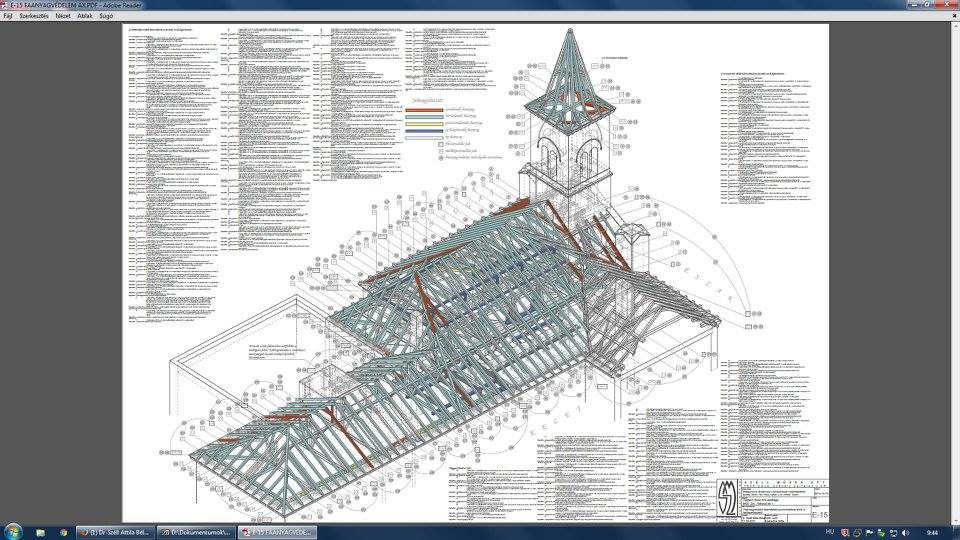 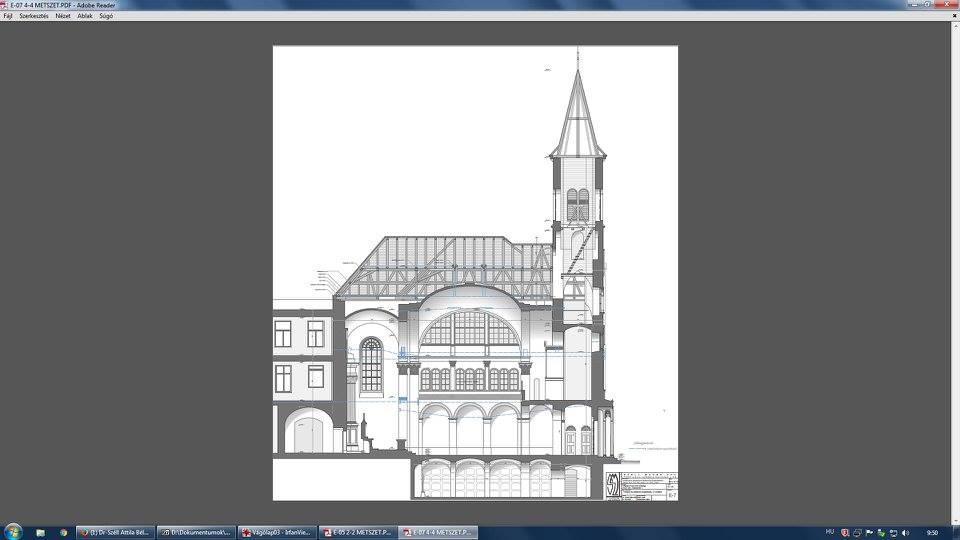 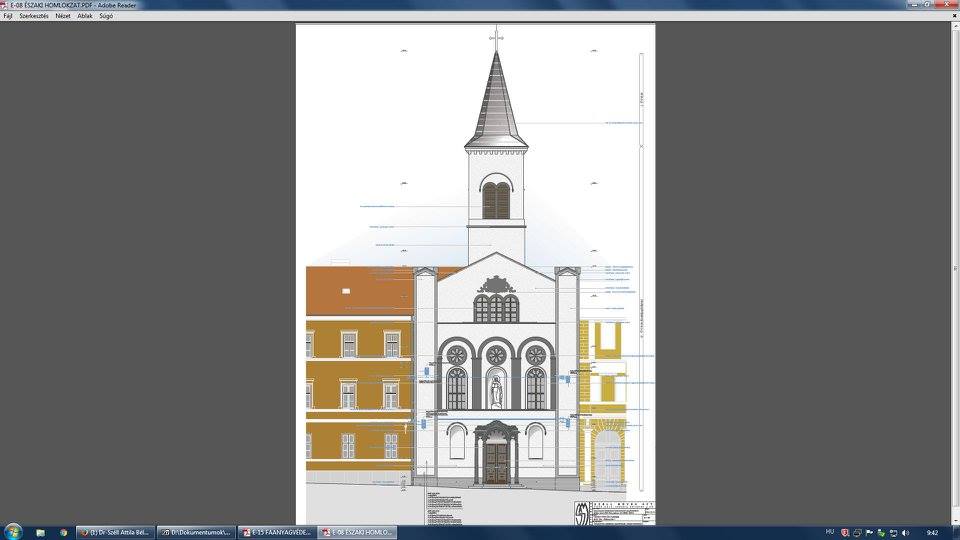 Oktatói csoportbeosztás:Csoport 1.EPM227MN-EA-00         Tartószerkezetek és anyagtan   	Dr. Széll Attila Béla péntek  9.30-11.00   A 317Program heti bontásbanEzen tantárgyi program részleteiben (dátum/helyszín/pontosítások) történő változtatás jogát fenntartjuk, melyről a hallgatókat minden esetben tájékoztatjuk. A félév folyamán felmerülő kérdésekkel, problémákkal a tantárgyfelelőst, valamint az intézeti koordinátort lehet keresni a szorgalmi időszakban. Pécs, 2022. 08. 26.	Dr. Széll Attila Béla	egyetemi docens tantárgyfelelős1.HétPéntek 9.30-11.00ElőadásMetodikaGyakorlati előadásSzept.09.Épület látogatás2.HétPéntek 9.30-11.00ElőadásMetodika Elméleti előadásSzept. 16.épület diagnosztika3.HétPéntek 9.30-11.00ElőadásMetodikaGyakorlati előadásSzept.23.Épület látogatás4.HétPéntek 9.30-11.00ElőadásMetodikaelméleti előadásOkt. 30.szerkezeti károsodások okainak vizsgálata, javítási javaslatok kidolgozás5.HétPéntek 9.30-11.00ElőadásMetodikaGyakorlati előadásOkt.7.Épület látogatás6.HétPéntek 9.30-11.00ElőadásMetodikaElméleti előadásOkt.14.tartószerkezetek teherbírásának ellenőrzése, megfelelőségének igazolása , megerősítések7.HétPéntek 9.30-11.00  ElőadásMetodikaGyakorlati előadásOkt.21.Épület látogatás8.HétPéntek 9.30-11.00 szünetElőadásMetodikaelméleti előadásOkt.28.meglévő szerkezetek fenntartási, felújítási feladatainak meghatározása9.HétPéntek 9.30-11.00ElőadásMetodikaŐszi szünetNov..4.10.HétPéntek 9.30-11.00ElőadásMetodikaElméleti előadásNov.11.épületszerkezetek megfelelőségének ellenőrzése, szakértői vizsgálata, minőségének tanúsítása (burkolatok, válaszfalak, építési rendszerek, nedvesség elleni szigetelések, hőszigetelések, épületfizika, nyílászárók)11.HétPéntek 9.30-11.00ElőadásMetodikaGyakorlati előadásNov.18.Épület látogatás12.HétPéntek 9.30-11.00ElőadásMetodikaelméleti előadásNov.25.meglévő épületek, létesítmények, műtárgyak roncsolásos vagy roncsolásmentes helyszíni vizsgálata13.HétPéntek 9.30-11.00ElőadásMetodikaGyakorlati előadásDec. 2..Épület látogatás14.HétPéntek 9.30-11.00GyakorlatMetodikaPrezentációDec. 9.Tanulmány prezentációja és leadása15.HétPéntek 9.30-11.00ElőadásMetodikaGyakorlati előadásDec. 16.Épület látogatásvizsgaidőszak II. hete17.HétPéntek 09.-12.00 . B321 irodaPótlás javításMetodika	-	Dec.30.A tanulmány prezentáció pótlása, javítása ,tanulmány végleadása.